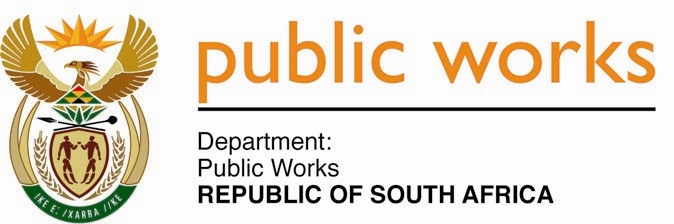 MINISTRY PUBLIC WORKSREPUBLIC OF SOUTH AFRICA Department of Public Works l Central Government Offices l 256 Madiba Street l Pretoria l Contact: +27 (0)12 406 2034 l +27 (0)12 406 1224Private Bag X9155 l CAPE TOWN, 8001 l RSA 4th Floor Parliament Building l 120 Plain Street l CAPE TOWN l Tel: +27 21 468 6900 Fax: +27 21 462 4592 www.publicworks.gov.za NATIONAL ASSEMBLYWRITTEN REPLYQUESTION NUMBER:					        	1326 [NW1426E]INTERNAL QUESTION PAPER NO.:				 No. 14 of 2018DATE OF PUBLICATION:					        	 04 MAY 2018DATE OF REPLY:						            14 JUNE 20181326.	Mr D W Macpherson (DA) asked the Minister of Public Works:(a)	What budget is available for maintenance and upkeep of the Umhlali Police Station? (b)	What are the details of maintenance and upkeep projects that are planned for the station in the current financial year; and (c)	On what date did someone from his department last visit the police station?															NW1426E________________________________________________________________________________The Minister of Public WorksREPLY:There is currently no maintenance budget set aside specifically allocated to the Umhlali Police Station. The Department of Public Works (DPW) has a consolidated day-to-day maintenance budget and attends to emergencies and defects for all State-owned buildings utilising this budget.There neither major renovations nor an upgrade project planned for the Umhlali Police Station in the current financial year. Should the South African Police Service (SAPS) prioritise and request that DPW execute upgrading works to the infrastructure, a procurement instruction along with confirmation of funding from the SAPS CAPEX (Capital Expenditure) budget will have to be forwarded to the DPW.In the interim, the DPW attends to emergencies and day-to-day maintenance requests from the station when reported.The DPW has also implemented annual maintenance contracts for the following disciplines, of which the Umhlali Police Station is covered:electrical maintenance;air-conditioning for HVAC (Heating, ventilation, and air conditioning system) / Plant systems; and lifts.The Department is also currently planning for the implementation of the following maintenance contracts for the following disciplines within this financial year:fire-fighting equipment;generators;plumbing; and general building repairs and maintenance.Officials from the DPW do visit State facilities when inspections have to be conducted to compile specifications reports and for planning purposes_________________________________________________________________________